2 классПрактическая работа № 8 «Маска»Фамилия, имя___________________________________________________	К празднику Нового года  люди обычно украшают свои дома и делают яркие новогодние костюмы.  Особую атмосферу создают заботливо созданные собственными руками безделушки из подручных материалов, костюмы и маски. Быстро, а главное просто, можно сделать елочные игрушки, маски  своими руками из бумаги и картона,.                                                                                                                                                                                                                                                                                                          Вот несколько интересных идей.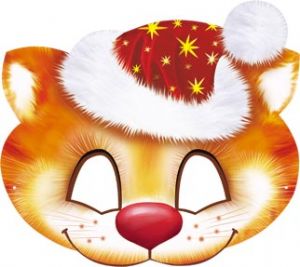 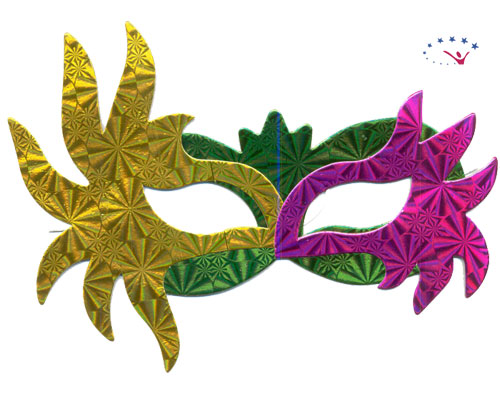 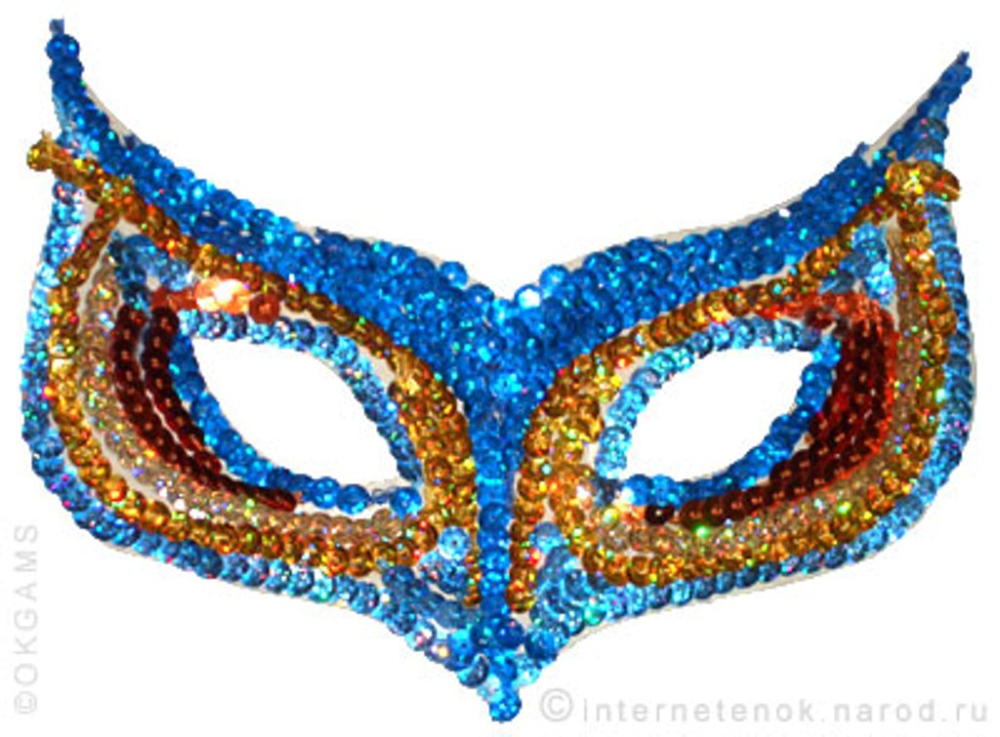 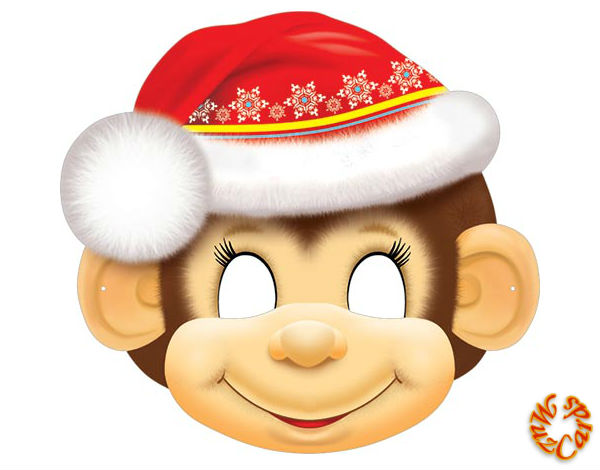         Задание 1. Внимательно изучи последовательность, прочитав план работы.   Помни, что от тщательности и аккуратности выполнения каждого этапа работы зависит окончательный результат. Отмечай плюсами «+» выполненные этапы в графе «выполнение»                                 Задание 2. Изучи критерии, по которым будет оценена твоя работа и приступай к практической работе.Помни, на выполнение работы у тебя 30  минут.Задание 3. После выполнения работы оцени свою деятельность в таблице (поставь плюсы в колонке «самооценка»)Задание 4. Продолжи фразы.Лучше всего у меня получилось________________________________________________________________________________________________________У меня не получилось_________________________________________________________________________________________________________________Мне надо научиться_________________________________________________СпецификацияПроверяемый алгоритм действия:	анализировать объект труда и последовательность изготовления;	следовать плану работы в ходе выполнения практической работы;	осуществлять контроль на всех этапах работы;        Практическое задание, проверяющее уровень сформированности отдельных действий:1. изучить последовательность изготовления;2. ознакомиться с планом работы;3. изучить критерии оценивания работы;4. выполнить практическую работу за 30 минут;5. провести самооценку своей работыТехнологическая карта по изготовлению изделияСпособы фиксации результатов практической работы	Результат работы отмечается в таблице. Обучающийся самостоятельно вносит отметку о выполнении в графе «выполнение».Критерии и формы оценивания	По критериям обучающийся и учитель оценивают результат практической работы и отмечают плюсами «+» в таблице наличие или отсутствие их «-».	Технологические критерии оценивания: изделие готово полностью, в изделии есть все детали маски, вырезана маска ровно по размеру, палочка закреплена аккуратно.Эстетические критерии: правильное цветовое решение. 	Описание организации работы по самоанализу с целью выявления индивидуальных затруднений обучающегося и примерных способов их преодоления	Обучающийся самостоятельно оценивает выполненную работу.  Выявляет затруднения, которые у него возникли, фиксируя их в задании «Продолжи фразы»Лучше всего у меня получилось_______________________________________________________________________________________________________У меня не получилось_______________________________________________________________________________________________________________Мне надо научиться__________________________________________________________________________________________________________________Инструкция по проверке и оценке работОценивание на основе «принципа сложения» Твоя задача: изготовить маску из картона и цветной бумаги. Начни с рассматривания образца изделия. Тебе понадобится цветная бумага, картон, клей, ножницы, скотч, палочка. Главное — быть внимательным и аккуратным.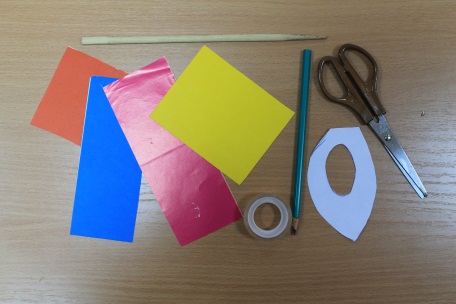 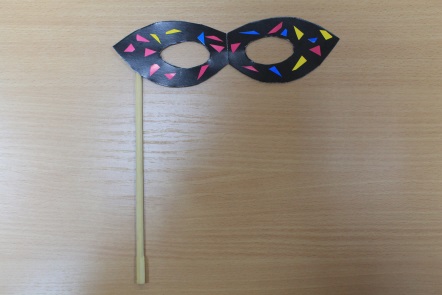 №Этапы работыГрафическое изображениеВыполнение1Взять шаблон половины маски. Обвести его на картоне. 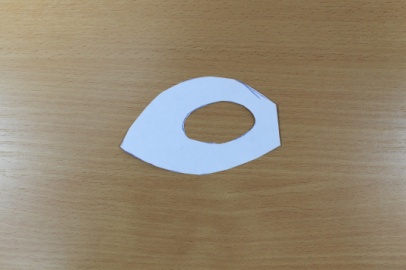 2Обвести его на картоне симметрично, чтобы получилась целая маска.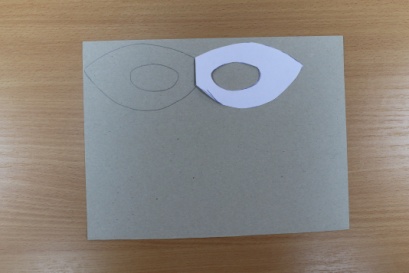 3Вырезать  целую маску.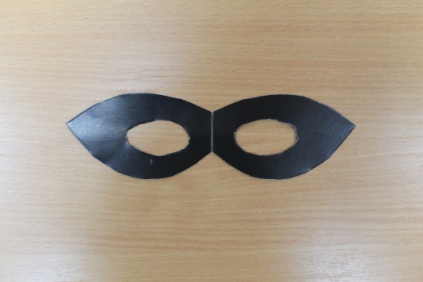 4На изнаночной стороне закрепить с помощью скотча палочку - ручку.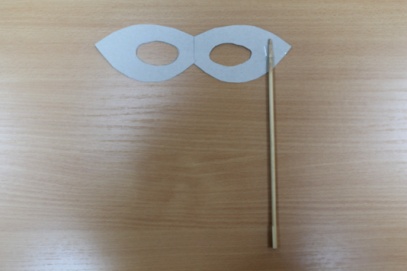 5Оформить маску по своему желанию. Маска готова.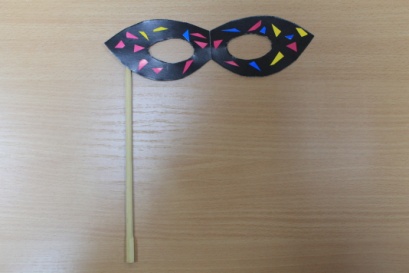 № Критерии оцениванияСамооценкаОценка учителя1.Изделие готово полностью.2. В изделии есть все детали.3. Вырезана маска ровно  и аккуратно.4.Украшения наклеены аккуратно.5. Правильное цветовое решение. №п/Последовательность работГрафическое изображениеМатериалы, инструменты, приспособления1.Взять шаблон половины маски. Обвести его на картоне.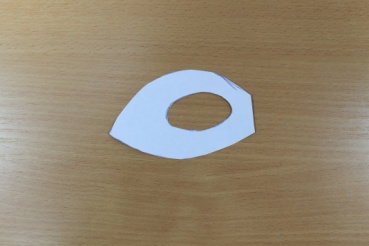 Картон,, карандаш. 2.Обвести его на картоне симметрично, чтобы получилась целая маска.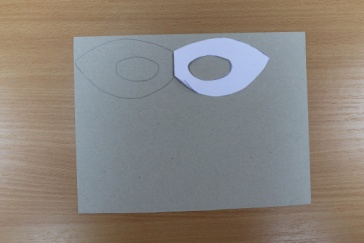 Картон, карандаш..3.Вырезать  целую маску.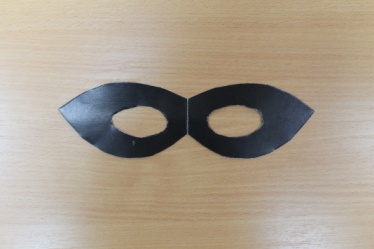 Ножницы.4.На изнаночной стороне закрепить с помощью скотча палочку - ручку.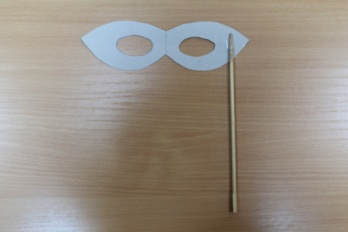 Скотч, палочка.5.Оформить маску по своему желанию. Маска готова.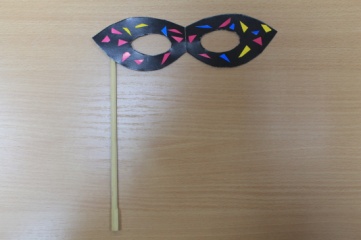 Цветная бумага, клей. Ножницы.№Этапы работыВыполнение1Взять шаблон половины маски. Обвести его на картоне.+2Обвести его на картоне симметрично, чтобы получилась целая маска.+3Вырезать  целую маску.+4На изнаночной стороне закрепить с помощью скотча палочку - ручку.+5Оформить маску по своему желанию. Маска готова.+№ Критерии оцениванияСамооценкаОценка учителя1Изделие готово полностью2. В изделии есть все детали маски3. Вырезана маска ровно по размеру4.Палочка закреплена аккуратно.5. Правильное цветовое решение. № заданияПланируемый результатПравильный ответКритерии оценивания/ Максимальный балл1.Понимать общие правила создания предметов и руководствоваться ими в практической деятельности.  Понимает правила создания изделия.Понимает правила создания изделия, но допускает незначительные ошибкиНе понимает правила.2 балла1 балл0 баллов2.   Выполнять практическое задание по плану.План понят ребёнком, и работа выполнена по плану.Работа выполнена по плану, но есть недочётыНет отметки о выполнении2 балла1 балл0 баллов3.Осуществлять контроль, проводить самооценку выполненной работы.Заполнены все строчки самооценки.Есть пропуски этапов выполненияНе заполнены строчки самооценки2 балла1 балл0 баллов4.Выявлять индивидуальные затруднения и способы их преодоления.Продолжены все фразы.Продолжены не все фразы.Обучающийся не приступал к самоанализу2 балла             1 балл0 балловМаксимальное количество баллов –                                                                12 балловМаксимальное количество баллов –                                                                12 балловМаксимальное количество баллов –                                                                12 балловМаксимальное количество баллов –                                                                12 баллов% выполнения от максимального баллаКоличество балловЦифровая отметкаУровневая шкала100%125Повышенный75 – 92%9 - 114Повышенный50 – 67%6 - 83Базовый8 - 42%1 - 52Недостаточный